Stufen der wirtschaftlichen Entwicklung1	Fülle die Lücken des Arbeitsblattes mithilfe der Inhalte aus dem Buch (S. 10/11). Recherchiere fehlende Informationen im Internet.Name:Klasse:Datum:KV 0111Zeitraum/Wirtschaftliche EntwicklungErläuterungEntwicklung zur nächsten StufeFolgenAb ca. 10 000 v. Chr.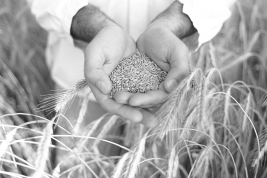 	Agrarwirtschaft: Beginn in Mesopotamien; Ausbreitung über Ägypten nach Europa;	auf dem Land: Selbstversorgung	in den urbanen Zentren: Fremd-versorgung, Arbeits-teilung	Fremdversorgung ermöglicht der politischen Elite die Kontrolle der sesshaft gewordenen Menschen	Herausbildung einer neuen wirtschaftlichen und politischen Hierarchie	Entwicklung eines Hofstaates, des Standes der Priester und der Künstlerschaft um die politische Elite herum	Arbeitsteilung und berufliche SpezialisierungBis zum 18. Jh.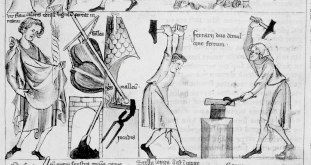 Ab dem 18. Jh.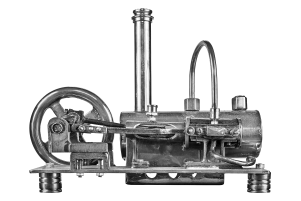 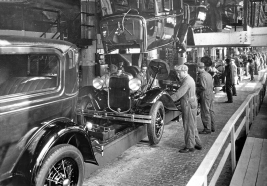 Bis heute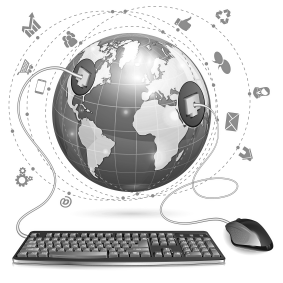 